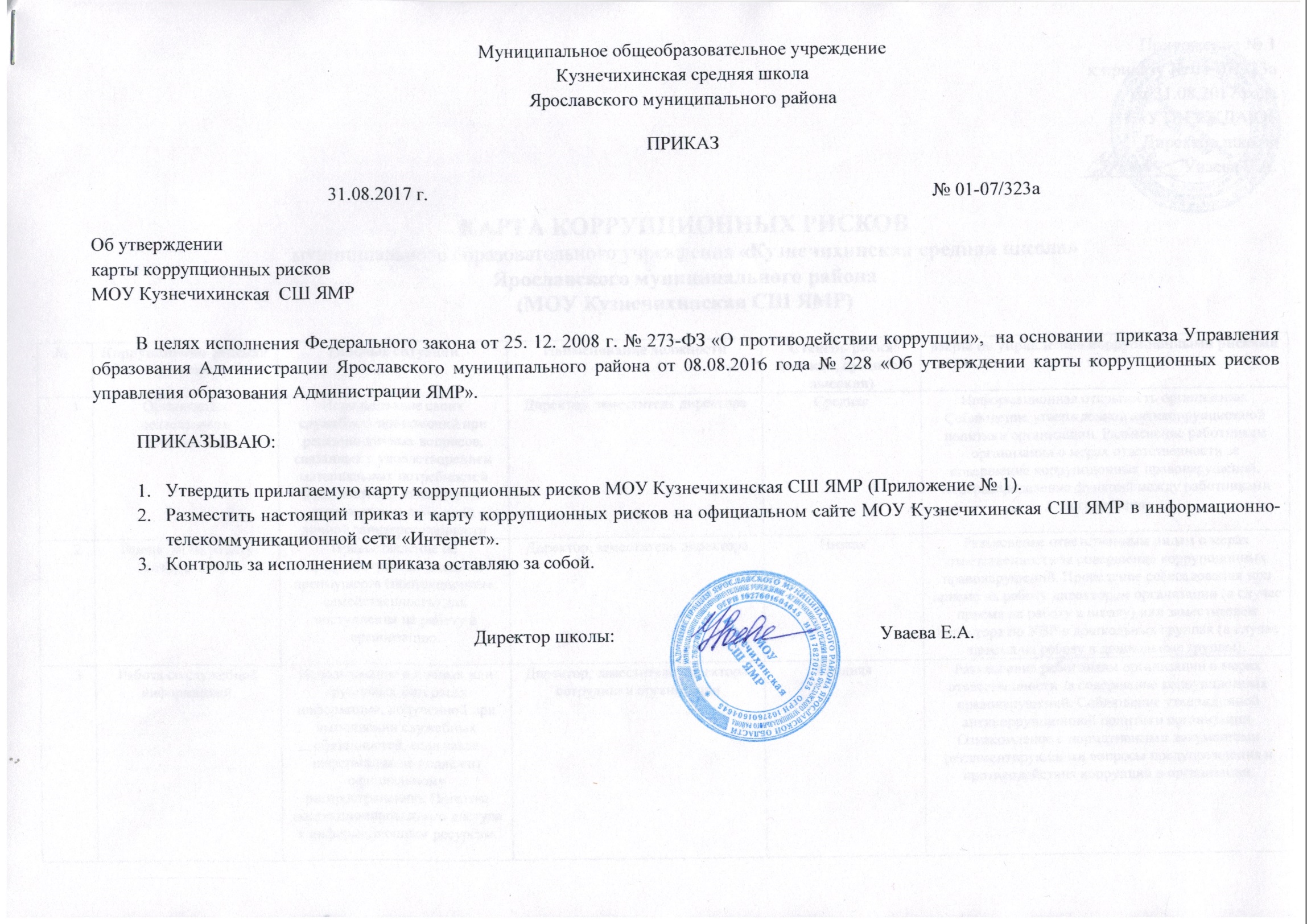 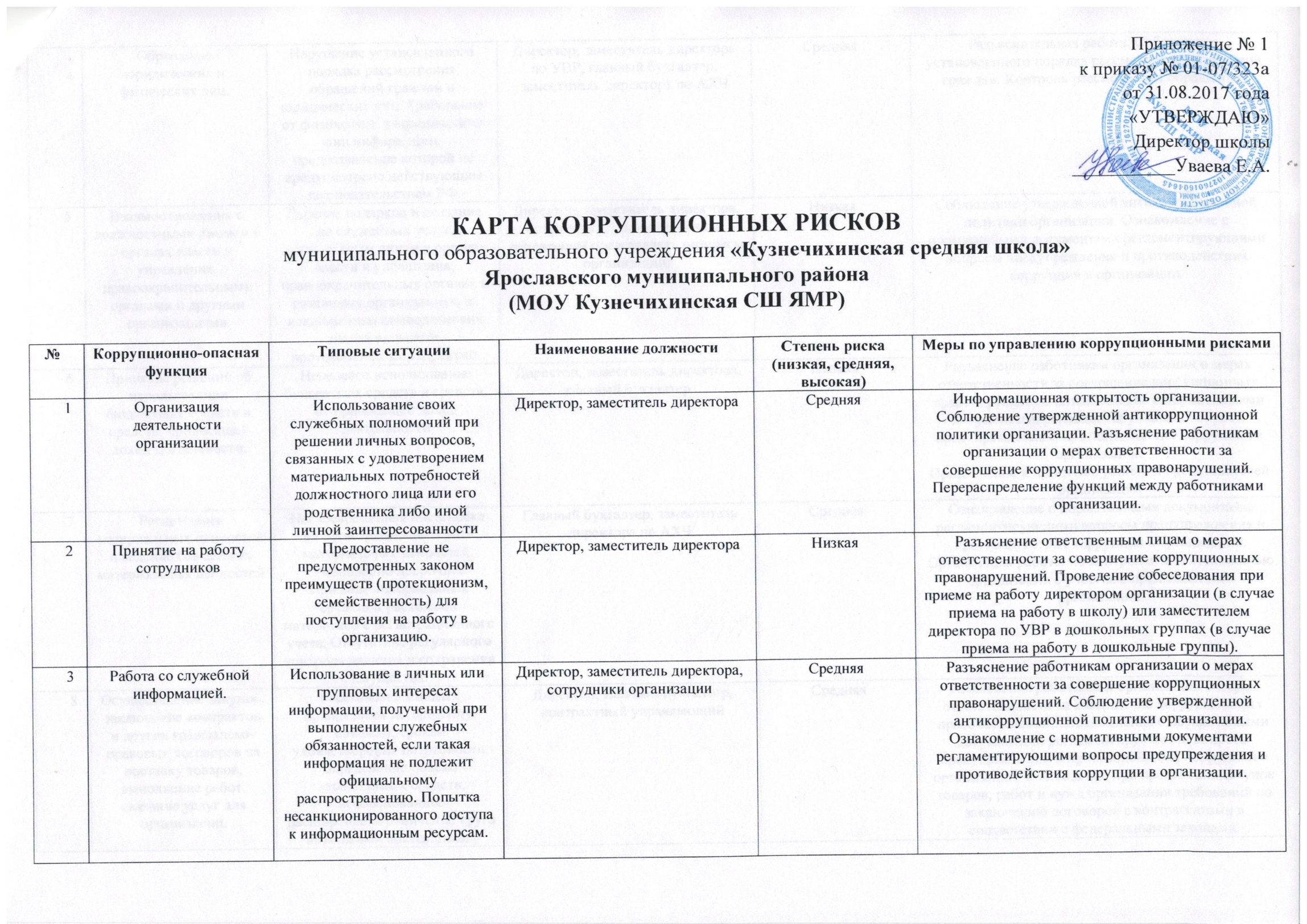 4Обращение юридических и физических лиц.Нарушение установленного порядка рассмотрения обращений граждан и юридических лиц. Требование от физических и юридических лиц информации, предоставление которой не предусмотрено действующим законодательством РФ.Директор, заместитель директора по УВР, главный бухгалтер, заместитель директора по АХЧСредняяРазъяснительная работа. Соблюдение установленного порядка рассмотрения обращений граждан. Контроль рассмотрения обращений.5Взаимоотношения с должностными лицами в органах власти и управления, правоохранительными органами и другими организациямиДарение подарков и оказание не служебных услуг должностным лицам в органах власти и управления, правоохранительных органах и различных организациях, за исключением символических знаков внимания, протокольных мероприятий.Директор, заместитель директора, сотрудники, уполномоченные директором представлять интересы организации.НизкаяСоблюдение утвержденной антикоррупционной политики организации. Ознакомление с нормативными документами регламентирующими вопросы предупреждения и противодействия коррупции в организации.6Принятие решений об использовании бюджетных средств и средств, приносящей доход деятельности.Нецелевое использование бюджетных средств и средств, от приносящей доход деятельностиДиректор, заместитель директора, главный бухгалтерНизкаяРазъяснение работникам организации о мерах ответственности за совершение коррупционных правонарушений. Ознакомление с нормативными документами регламентирующими вопросы предупреждения и противодействия коррупции в организации.Привлечение к принятию решений представителей организации7Регистрация материальных ценностей и ведение баз данных материальных ценностейНесвоевременная постановка на регистрационный учет материальных ценностей. Умышленно досрочное списание материальных средств и расходных материалов с регистрационного учета. Отсутствие регулярного контроля наличия и сохранения имущества.Главный бухгалтер, заместитель директора по АХЧСредняяОзнакомление с нормативными документами регламентирующими вопросы предупреждения и противодействия коррупции в организации. Организация работы по контролю за деятельностью организации с участием представителей организации.8Осуществление закупок, заключение контрактов и других гражданско-правовых логоворов на поставку товаров, выполнение работ, оказание услуг для организации.Расстановка мнимых приоритетов по предмету, объемам, срокам удовлетворения потребности, определение объема необходимых средств, необоснованное расширение/ограничение круга возможных поставщиков, необоснованное расширение/сужение круга удовлетворяющей потребности продукции, необоснованное расширение/ограничение, упрощение/усложнение необходимых условий контракта и оговорок относительно их исполнения, необоснованное завышение/занижение цены объекта закупок., необоснованное усложнение/упрощение процедур определения поставщика, неприемлемые критерии допуска и отбора поставщика, отсутствие или размытый перечень необходимых критериев допуска и отбора; неадекватный способ выбора размещения заказа по срокам, цене, объему, особенностям объекта закупки, конкурентоспособности и специфики рынка поставщиков, размещение заказа аврально в конце года (квартала); необоснованное затягивание или ускорение процесса осуществления закупок; совершение сделок с нарушением установленного порядка требований закона в личных интересах; заключение договоров без соблюдения установленной процедуры, отказ от проведения мониторинга цен на товары и услуги, предоставление заведомо ложных сведений о проведении мониторинга цен на товары и услуги.Директор, главный бухгалтер, контрактный управляющийСредняяРазъяснение работникам организации о мерах ответственности за совершение коррупционных правонарушений. Ознакомление с нормативными документами регламентирующими вопросы предупреждения и противодействия коррупции в организации. Соблюдение при проведении закупок товаров, работ и нужд организации требований по заключению договоров с контрагентами в соответствии с федеральными законами.9Составление, заполнение документов, справок, отчетности.Искажение, сокрытие или предоставление заведомо ложных сведений в отчетных документах, а также в выдаваемых гражданам справкахДиректор, заместитель директора, главный бухгалтерСредняяСистема визирования документов ответственными лицами. Организация внутреннего контроля за исполнением должностными лицами своих обязанностей. Разъяснение работникам организации о мерах ответственности за совершение коррупционных правонарушений.10Оплата труда.Оплата рабочего времени не в полном объеме. Оплата рабочего времени в полном объеме в случае, когда сотрудник фактически отсутствовал на рабочем месте.Директор, главный бухгалтер, заместитель директора.СредняяСоздание и работа комиссии по установлению стимулирующих выплат работникам организации. Использование средств на оплату труда в строгом Соответствии с Положением об оплате труда работников МОУ Григорьевская СШ ЯМР. Разъяснение ответственным лицам о мерах ответственности за совершение коррупционных правонарушений.11Проведение аттестации педагогических работниковНе объективная оценка деятельности педагогических работников, завышение результатов труда.Заместитель директора по УВРСредняяКомиссионное принятие решения. Разъяснение ответственным лицам о мерах ответственности за совершение коррупционных правонарушений.12Аттестация обучающихсяНеобъективность в выставление оценки, завышение оценочных баллов для искусственного поддержания видимости успеваемости, знаний, умений, навыков. Завышение оценочных баллов за вознаграждение или оказание услуг со стороны обучающихся либо родителей (законных представителей).Заместители директора, педагогические сотрудникиСредняяКомиссионное принятие решения. Организация работы по контролю за деятельностью педагогических работников. Рассмотрение успеваемости обучающихся в заседаниях Педагогического совета. Разъяснение ответственным лицам о мерах ответственности за совершение коррупционных правонарушений.  